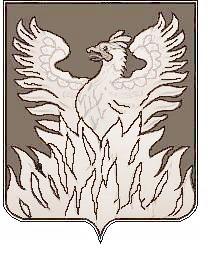 СОВЕТ ДЕПУТАТОВмуниципального образования«Городское поселение Воскресенск»Воскресенского муниципального районаМосковской области____________________________________________________Р Е Ш Е Н И Еот _09.11.2018 г._№ __515/76О передачеорганам местного самоуправления Воскресенского муниципального района осуществления полномочий органов местного самоуправления городского поселения Воскресенск Воскресенского муниципального района по решению вопроса местного значения по утверждению правил благоустройства территории поселения, осуществлению контроля за их соблюдением, организации благоустройства территории поселения в соответствии с указанными правилами, а также организации использования, охраны, защиты, воспроизводства городских лесов, лесов особо охраняемых природных территорий, расположенных в границах населенных пунктов поселения, на 2019 годРуководствуясь пунктом 19 части 1 статьи 14 и частью 4 статьи 15 Федерального закона от 06.10.2003 г. № 131-ФЗ «Об общих принципах организации местного самоуправления в Российской Федерации», Уставом муниципального образования «Городское поселение Воскресенск» Воскресенского муниципального района Московской области Совет депутатов муниципального образования «Городское поселение Воскресенск» Воскресенского муниципального района Московской области РЕШИЛ:        1. Передать органам местного самоуправления Воскресенского муниципального района с 1 января по 31 декабря 2019 года осуществление полномочий органов местного самоуправления городского поселения Воскресенск Воскресенского муниципального района по решению вопроса местного значения по утверждению правил благоустройства территории поселения, осуществлению контроля за их соблюдением, организации благоустройства территории поселения в соответствии с указанными правилами, а также организации использования, охраны, защиты, воспроизводства городских лесов, лесов особо охраняемых природных территорий, расположенных в границах населенных пунктов поселения.          2. Администрации городского поселения Воскресенск заключить соглашение с администрацией Воскресенского муниципального района о передаче ей осуществления   полномочий по решению вопроса местного значения согласно пункту 1 настоящего решения.               3. Администрации городского поселения Воскресенск предусмотреть в бюджете средства, необходимые органу местного самоуправления Воскресенского муниципального района для реализации данного полномочия органа местного самоуправления городского поселения Воскресенск на 2019 год, в виде межбюджетных трансфертов.       4. Направить настоящее решение в Совет депутатов Воскресенского муниципальногорайона.       5. Опубликовать настоящее решение в периодическом печатном издании, распространяемом на территории городского поселения Воскресенск, и на Официальном сайте Городского поселения Воскресенск.                      6. Контроль за исполнением настоящего решения оставляю за собой.Глава городского поселения Воскресенск                                            А.С. Владович  